KURIKULUM PROGRAM SARJANAPROGRAM STUDI AGRIBISNIS2014-2018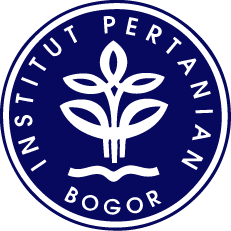 DEPARTEMEN AGRIBISNISFAKULTAS EKONOMI DAN MANAJEMENINSTITUT PERTANIAN BOGOR2014NAMA MAYOR						:  AGRIBISNISLEARNING OUTCOMES					: MINOR YANG DITAWARKAN	:  KEWIRAUSAHAAN AGRIBISNISLearning Outcomes: Mampu berpikir secara kritis dan menyelesaikan  permasalahan  agribisnis tropikaMampu mempresentasikan ide bisnis secara efektif dan meyakinkan dalam bentuk tulisan maupun lisanMampu mengidentifikasi dan menganalisis lingkungan agribisnis tropika lokal maupun globalMampu menyusun  rencana bisnis bidang agribisnis tropikaMATAKULIAHMATA KULIAH TPBsks tidak diperhitungkan dalam IPKMATA KULIAH INTER DEPARTEMENMATA KULIAH MAYORMATA KULIAH MINOR : KEWIRAUSAHAAN AGRIBISNISKeterangan:Merah	:  perubahan nama atau nama dan bobot mata kuliahBiru		:  perubahan semesterHijau		:  mata kuliah baruUngu		:  perubahan bobot sks dan semesterOrange	:  perubahan bobot sks MINOR YANG DISARANKAN UNTUK MAHASISWA S1 AGRIBISNIS FEM IPBSUPPORTING COURSES (SC)YANG DISARANKAN UNTUK MAHASISWA S1 AGRIBISNIS FEM IPBDESKRIPSI MATA KULIAH AGB100	Pengantar Kewirausahaan				   	      1(1-0)Prasyarat: 	-Mata kuliah ini memberikan pengetahuan, keterampilan dan kemampuan kepada mahasiswa mengenai peran dan pentingnya kewirausahaan, bagaimana membangun impian, pengembangan motivasi berwirausaha, karakteristik wirausaha, penemuan dan pengembangan ide berwirausaha serta pengalaman dari para praktisi bisnis.Heny K. DaryantoAGB111	Dasar-dasar Bisnis                                                                     3(3-0)Prasyarat: 	-Mata kuliah ini memberikan pengetahuan, keterampilan dan kemampuan kepada mahasiswa mengenai konsep bisnis, sistem agribisnis dan keterkaitan antar subsistem, eksplorasi lingkungan bisnis, aplikasi prinsip ekonomi dalam bisnis, pengambilan keputusan di bawah risiko dan ketidakpastian serta aplikasi prinsip manajemen dalam bisnis.Anna FariyantiAGB221	Kewirausahaan                                                                           3(2-3)Prasyarat: 	-Mata kuliah ini didesain untuk memberikan pengetahuan, keterampilan dan kemampuan kepada mahasiswa tentang perkembangan konsep-konsep kewirausahaan, peranan kreativitas, inovasi, dan berbagai kecerdasan dalam kewirausahaan, serta berbagai hal yang terkait dengan persiapan untuk menjadi wirausaha.Rachmat PambudyAGB233 	Hukum dan Etika Bisnis                                                           3(3-0)Mata kuliah ini memberikan pengetahuan, keterampilan dan kemampuan kepada mahasiswa tentang aspek legal dan prinsip moral sebagai kerangka yang jelas bagi pemangku kepentingan agribisnis, agar dicapai keputusan bisnis yang baik, transaksi bisnis yang seimbang dan setara, dan terciptannya keadaban dalam praktis agribisnis.  Difokuskan untuk konteks Indonesia.SuharnoAGB203	Metode Kuantitatif Bisnis I                                                       3(2-3)Prasyarat: 	STK211		Mata kuliah ini memberikan pengetahuan, keterampilan dan kemampuan kepada mahasiswa tentang kegunaan, persyaratan dan prosedur berbagai metode statistika, yang umum digunakan untuk menganalisis permasalahan bisnis, yang mencakup metode statistik nonparametrik bivariate interdependency, bivariate dependency, multivariate dependency dan multivariate interdependency.Nunung KusnadiAGB204	Peramalan Bisnis                                                                       3(2-3)Prasyarat: 	STK211		Mata kuliah ini memberikan pengetahuan, keterampilan dan kemampuan kepada mahasiswa tentang peramalan bisnis yang mencakup berbagai metode peramalan yang umum digunakan untuk menyusun perencanaan dan pengambilan keputusan bisnis, meliputi model time series (naive, average, trend, smoothing exponential, dekomposisi, arima, sarima, ARCH/GARCH), model kausal, dan metode peramalan kualitatif. Amzul RifinAGB212	Sistem Informasi Bisnis                                                             2(2-0)Prasyarat: 	-		Mata kuliah ini memberikan pengetahuan, keterampilan dan kemampuan kepada mahasiswa tentang permasalahan dan perkembangan serta peran sistem informasi bisnis, pengertian sistem, informasi, dan sistem informasi bisnis, struktur sistem informasi bisnis, konsep dan teknologi informasi dalam agribisnis, siklus hidup sistem dalam sistem informasi bisnis, sistem informasi personal, sistem informasi kelompok, sistem informasi perusahaan, evaluasi dan jaminan mutu sistem informasi bisnis, dan implikasi etis dari sistem informasi bisnis. BurhanuddinAGB213	Dinamika Pasar Agribisnis                                                      3(3-0)Prasyarat: 	EKO201	Mata kuliah ini memberikan pengetahuan, keterampilandan kemampuan kepada mahasiswa tentang dinamika pasar agribisnis yang mencakup perspektif konsumen dan ruang lingkupnya, perubahan pasar global produk agribisnis, diagnosis proses pengambilan keputusan pembelian, faktor-faktor yang mempengaruhi pembelian, tanggung jawab dan perlindungan terhadap konsumen serta konsep supply chain management dalammerespon perubahan pasar.Heny K. DaryantoAGB223	Kepemimpinan Bisnis                                                                2(2-0)Prasyarat: 	-		Mata kuliah ini memberikan pengetahuan, keterampilan dan kemampuan kepada mahasiswa tentang definisi, ruang lingkup dan teori kepemimpinan, nilai-nilai kepemimpinan, berperilaku sebagai pemimpin bisnis, pembentuk kepemimpinan, motivasi dalam kepemimpinan, pengenalan diri, gaya kepemimpinan, pengambilan keputusan, nilai-nilai universal kepemimpinan bisnis, dan pemimpin bisnis yang kreatif.Wahyu Budi PriatnaAGB224	Negosiasi dan Advokasi Bisnis                                                  2(2-0)Prasyarat: 	-		Mata kuliah ini memberikan pengetahuan, keterampilan dan kemampuan kepada mahasiswa tentang negosiasi dan advokasi bisnis sebagai proses komunikasi, peran presentasi dalam negosiasi dan advokasi bisnis,  konsep negosiasi, proses negosiasi yang efektif, bagaimana menangani konflik, penyusunan kontrak bisnis, konsep advokasi, proses advokasi, evaluasi dampak advokasi, dan  kasus  advokasi bisnis Indonesia dan peranan media  massa   dalam   advokasi bisnis.Yanti N. MuflikhAGB225	Risiko Agribisnis                                                                        2(2-0)Prasyarat: 	AGB111		Mata kuliah ini memberikan pengetahuan dan ketrampilan mengenai konsep risiko dan ketidakpastian, jenis-jesnis risiko dalam bisnis, teori pengambilan keputusan dan game theory,  penilaian risiko spesialisasi dan portofolio, model-model risiko dalam bisnis, risiko dalam perbankan, dan strategi pengelolaan risiko. Anna FariyantiAGB231	Ekonomi Manajerial                                                                  3(2-3)Prasyarat: 	EKO100 dan MAN101		Mata kuliah ini memberikan pengetahuan, keterampilan dan kemampuan kepada mahasiswa mengenai aplikasi prinsip-prinsip mikroekonomi untuk pengambilan keputusan manajerial, meliputi analisis dan peramalan permintaan, analisis produksi dan biaya, penetapan harga, struktur pasar, risiko dan ketidakpastian serta penganggaran modal.Ratna WinandiAGB301	Metode Kuantitatif Bisnis II                                                     3(2-3)Prasyarat: 	-		Mata kuliah ini memberikan pengetahuan, keterampilan dan kemampuan dasar kepada mahasiswa tentang metode kuantitatif deterministik untuk perencanaan, analisis, dan pengambilan keputusan bisnis menggunakan  perencanaan linear dan variasinya meliputi multi tujuan, bilangan bulat, transportasi, transipmen, penugasan, model dinamik, dan model pengambilan keputusan kriteria jamak (analytic hierarchi process) dengan memanfaatkan perangkat lunak komputer.Nunung KusnadiAGB312	Usahatani                                                                                    3(2-3)Prasyarat: 	EKO100	Mata kuliah ini memberikan kemampuan pemahaman, penerapan, dan analisis kepada mahasiswa tentang ekonomi dan manajemen usahatani yang mencakup ruang lingkup, faktor-faktor sosiobiofisik, bentuk organisasi dan corak perkembangan, faktor produksi usahatani (unsur pokok), pendapatan, efisiensi, pembukuan, dan perencanaan usahatani. Nunung KusnadiAGB313	Bisnis Internasional                                                                   3(3-0)Prasyarat: 	-	Mata kuliah ini di desain untuk memberikan pemahaman kepada mahasiswa tentang hakikat bisnis internasional dan tiga lingkungan dimana bisnis internasional dilakukan, pentingnya organisasi-organisasi internasional serta bagaimana mereka mempengaruhi bisnis di level internasional, kekuatan-kekuatan yang tidak bisa dikendalikan yang bekerja di semua lingkungan bisnis internasional, bagaimana cara manajer berurusan dengan seluruh kekuatan yang mempengaruhi bisnis.Heny K. DaryantoAGB332	Studi Kelayakan Bisnis	                                                      3(2-3)Prasyarat: 	AGB111		Mata kuliah ini memberikan pengetahuan, keterampilan dan kemampuan kepada mahasiswa tentang arti, ruang lingkup dan manfaat studi kelayakan bisnis, konsep siklus proyek/ bisnis, aspek-aspek studi kelayakan bisnis; identifikasi biaya dan manfaat bisnis, konsep nilai uang (time value of money), pembayaran kredit dengan deferred annuity, kriteria investasi; serta kelayakan suatu bisnis, analisis biaya sumberdaya domestik (DRC) dan analisis matriks kebijakan (PAM).Rita NurmalinaAGB333	Pembiayaan Agribisnis                                                              3(2-3)Prasyarat: 	AGB111 dan MAN211		Mata kuliah ini akan menjelaskan dan menganalisis pengertian dan ruang lingkup pembiayaan agribisnis, perencanaan dan pengendalian keuangan, konsep dan kebutuhan pembiayaan perusahaan agribisnis, sumber-seumber pembiayaan agribisnis, keputusan pemilihan sumber pembiayaan serta kebijakan pembiayaan agribisnis tidak langsung (pembiayaan non market).	Dwi RachminaAGB336	Koperasi dan Kelembagaan Agribisnis                                   3(3-0)Prasyarat: 	-	Mata kuliah ini di desain untuk memberikan pemahaman tentang: operasi dan peran pentingnya dalam pengembangan sistem agribisnis yang mensejahterakan petani; bagaimana keunggulan mekanisme koperasi, bagaimana mengelola koperasi sebagai suatu bentuk lembaga berdimensi sosial-ekonomi; dan strategi pengembangan koperasi yang sesuai dengan jati dirinya, serta peran penting wirakoperasi (co-operative entrepreneurs) dalam pengembangan koperasi agribisnis yang tangguh.	Lukman M. BagaAGB337	Pemasaran Produk Agribisnis                                                  2(2-0)Prasyarat: 	EKO100 		Mata kuliah ini memberikan pengetahuan, keterampilan dan kemampuan kepada mahasiswa tentang sistem pemasaran produk agribisnis yang mencakup konsep, ruang lingkup, pendekatan studi dan analisis sistem pemasaran produk agribisnis berdasarkan perspektif ekonomi dan manajemen termasuk kebijakan-kebijakan yang berkaitan dengan pemasaran produk agribisnis serta alternatif solusi meningkatkan efektifitas dan efisiensi pemasaran produk agribisnis.	Ratna WinandiAGB303	Metodologi Riset Bisnis                                                             3(2-3)Prasyarat: 	AGB203, AGB231, AGB301		Mata kuliah ini memberikan pengetahuan dasar, keterampilan dan kemampuan kepada mahasiswa tentang metodologi riset meliputi prinsip dasar metode ilmiah, proses penelitian, rancangan penelitian, kajian literatur, pengumpulan dan pengukuran data, analisis data, dan etika penelitian bisnis. Mata kuliah ini disertai dengan praktikum di kelas untuk melatih mahasiswa dalam memahami laporan hasil penelitian dan mampu menyusun proposal kajian bisnis.Nunung KusnadiAGB304	Praktikum Terpadu Agribisnis                                              4(0-12)Prasyarat: 	AGB224, AGB225, AGB233, AGB312, AGB336, AGB337		Mata kuliah ini memberikan penerapan secara interdisipliner dari ilmu-ilmu produksi, pemasaran dan perencanaan, kelembangaan, kebijakan, serta komunikasi dan advokasi dalam pengembangan komoditas pertanian melalui pendekatan sistem agribisnis.Dwi RachminaAGB338	Ekonomi Agribisnis                                                                   3(3-0)Prasyarat: 	AGB111	Mata kuliah Ekonomi Agribisnis adalah paket ilmu-ilmu dasar dan terapan, metoda dan alat analisis yang akan memberikan kemampuan pemahaman, penerapan dan analisis kepada mahasiswa tentang agribisnis sebagai satuan usaha dan sistem aktivitas penciptaan nilai tambah (yaitu bisnis pengadaan input, produksi primer, pengolahan, distribusi dan pemasaran) dari komoditi hayati.    SuharnoAGB339	Strategi dan Kebijakan Bisnis                                                  3(2-3)Prasyarat: 	AGB332 dan AGB337		Mata kuliah ini memberikan pengetahuan, keterampilan dan kemampuan kepada mahasiswa tentang pentingnya berpikir dan bertindak strategik dalam menjalankan bisnis, yang mencakup konsep dan ruang lingkup strategi dan kebijakan agribisnis, proses perumusan strategi yang diawali dengan proses identifikasi issue strategik pada lingkungan eksternal (lingkungan makro dan lingkungan persaingan industri) serta lingkungan internal perusahaan, berbagai bentuk pilihan strategi, analisis perumusan alternatif strategi dan proses evaluasi alternatif strategi.  	Lukman M. BagaAGB33A	Pembangunan dan Politik Agribisnis                                       3(3-0)Prasyarat: 	-		Mata kuliah ini memberikan pengetahuan dasar, keterampilan dan kemampuan kepada mahasiswa tentang ruang lingkup dan permasalahan pembangunan dan politik agribisnis, struktur dan peranan agribisnis, sumber-sumber pertumbuhan, teori-teori pembangunan, peranan dan kendala teknologi, peranan dan kendala kelembagaan, pasar dan alokasi sumberdaya, kegagalan pasar dan kegagalan pemerintah, kerangka analisis kebijakan, teori surplus dan elastisitas, kebijakan harga, kebijakan kredit, kebijakan pemasaran dan kebijakan teknologi.	SuharnoAGB33B	Perencanaan Bisnis                                                                    3(2-3)Prasyarat: 	AGB111	Mata kuliah ini memberikan pengetahuan, keterampilan dan kemampuan kepada mahasiswa tentang pengertian dan ruang lingkup perencanaan bisnis, pemilihan ide perencanaan bisnis baru dan ide pengembangan/ perluasan bisnis, analisis situasi bisnis, perencanaan operasi/ produksi barang/ jasa, perencanaan pemasaran barang/ jasa, perencanaan sumberdaya manusia, perencanaan keorganisasian bisnis, perencanaan kolaborasi bisnis, perencanaan pembiayaan dan estimasi finansial dan prakiraan risiko bisnis.	Rita NurmalinaAGB421	Praktek Kewirausahaan (Entrepreneurial Experience)          3(0-9)Prasyarat: 	AGB221, AGB304, AGB333, AGB339, AGB33B		Mata kuliah ini didesain untuk meningkatkan kemampuan dan memberikan pengalaman berwirausaha bagi mahasiswa dengan meningkatkan keterampilan dan perilaku wirausaha mahasiswa melalui penemuan dan presentasi ide, kreativitas dan inovasi berwirausaha, penyusunan ide berwirausaha, perencanaan dan pengorganisasian berwirausaha, pelaksanaan dan pengendalian berwirausaha, serta monitoring dan tindak lanjut dalam berwirausaha.	BurhanuddinAGB498	Seminar                                                                                               1Prasyarat: 	AGB303	Penyajian sebagian atau seluruh hasil penelitian sebagai bahan sekripsi di hadapan dosen pembimbing dan mahasiswa untuk memperoleh masukan bagi penyempurnaan skripsi.	Tim DosenAGB499	Skripsi                                                                                                 6Prasyarat: 	AGB303Merupakan karya ilmiah mahasiswa sebagai tugas akhir yang didasarkan pada analisis komprehensif dengan menggunakan data primer yang diperoleh dari kegiatan penelitian maupun data sekunder sesuai dengan kaidah-kaidah penulisan ilmiah di bawah bimbingan dosen pembimbing skripsi.		Tim DosenKOMPETENSILEARNING OUTCOME LEARNING OUTCOME SUB LEARNING OUTCOME SUB LEARNING OUTCOME Aspek Kemampuan Bidang KerjaAspek Kemampuan Bidang KerjaAspek Kemampuan Bidang KerjaAspek Kemampuan Bidang KerjaAspek Kemampuan Bidang KerjaMampu mengaplikasikan dan memanfaatkan IPTEKS dalam penyelesaian masalah pada bidang agribisnis tropika yang adaptif terhadap perubahan lingkunganI.1 Mampu berpikir secara kritis dalam menyelesaikan  permasalahan  agribisnis tropikaMampu mengaplikasikan dan memanfaatkan IPTEKS dalam penyelesaian masalah pada bidang agribisnis tropika yang adaptif terhadap perubahan lingkunganI.2Mampu mempresentasikan ide bisnis secara efektif dan meyakinkan dalam bentuk tulisan maupun lisanMampu mengaplikasikan dan memanfaatkan IPTEKS dalam penyelesaian masalah pada bidang agribisnis tropika yang adaptif terhadap perubahan lingkunganI.3Mampu mengidentifikasi dan menganalisis lingkungan agribisnis tropika lokal maupun globalMampu mengaplikasikan dan memanfaatkan IPTEKS dalam penyelesaian masalah pada bidang agribisnis tropika yang adaptif terhadap perubahan lingkunganI.4Mampu menyusun  rencana bisnis bidang agribisnis tropikaAspek PengetahuanAspek PengetahuanAspek PengetahuanAspek PengetahuanAspek PengetahuanMenguasai teori dan konsep ekonomi, bisnis, dan kewirausahaan untuk pengambilan keputusan strategik dan operasional, serta pemecahan masalah bidang agribisnis tropikaII.1Mampu mengenali agribisnis dalam  perspektif yang luasII.1.1Menguasai teori ekonomi dan manajemen Menguasai teori dan konsep ekonomi, bisnis, dan kewirausahaan untuk pengambilan keputusan strategik dan operasional, serta pemecahan masalah bidang agribisnis tropikaII.1Mampu mengenali agribisnis dalam  perspektif yang luasII.1.2Menguasai konsep sistem agribisnisMenguasai teori dan konsep ekonomi, bisnis, dan kewirausahaan untuk pengambilan keputusan strategik dan operasional, serta pemecahan masalah bidang agribisnis tropikaII.1Mampu mengenali agribisnis dalam  perspektif yang luasII.1.3Menguasai prinsip-prinsip dan konsep bisnis bidang agribisnis Menguasai teori dan konsep ekonomi, bisnis, dan kewirausahaan untuk pengambilan keputusan strategik dan operasional, serta pemecahan masalah bidang agribisnis tropikaII.1Mampu mengenali agribisnis dalam  perspektif yang luasII.1.4Menguasai prinsip-prinsip dan konsep kewirausahaan bidang agribisnis tropikaMenguasai teori dan konsep ekonomi, bisnis, dan kewirausahaan untuk pengambilan keputusan strategik dan operasional, serta pemecahan masalah bidang agribisnis tropikaMampu mengenali agribisnis dalam  perspektif yang luasII.1.5Menguasai pengetahuan dasar teknologi bidang agribisnis tropikaMenguasai teori dan konsep ekonomi, bisnis, dan kewirausahaan untuk pengambilan keputusan strategik dan operasional, serta pemecahan masalah bidang agribisnis tropikaII.2Menguasai pemahaman dan perspektif etis terhadap lingkungan agribisnis tropikaII.2.1Menguasai konsep lingkungan agribisnisMenguasai teori dan konsep ekonomi, bisnis, dan kewirausahaan untuk pengambilan keputusan strategik dan operasional, serta pemecahan masalah bidang agribisnis tropikaII.2Menguasai pemahaman dan perspektif etis terhadap lingkungan agribisnis tropikaII.2.2Menguasai etika dan hukum bisnis bidang agribisnis tropikaAspek Manajerial (Wewenang dan Tanggungjawab)Aspek Manajerial (Wewenang dan Tanggungjawab)Aspek Manajerial (Wewenang dan Tanggungjawab)Aspek Manajerial (Wewenang dan Tanggungjawab)Aspek Manajerial (Wewenang dan Tanggungjawab)Mampu mengambil keputusan strategik dan operasional bidang agribisnis tropika menggunakan metode kuantitatif dan  kualitatif, secara individu dan kelompokIII.1Memiliki kemampuan kewirausahaan dan kepemimpinan dalam agribisnis tropikaIII.1.1Mampu menyusun strategi pengembangan agribisnis tropikaMampu mengambil keputusan strategik dan operasional bidang agribisnis tropika menggunakan metode kuantitatif dan  kualitatif, secara individu dan kelompokIII.1.2Memiliki kemampuan  memimpin organisasi bisnis bidang agribisnis tropikaMemiliki softskill dan tanggung jawab dalam  mengaplikasikan IPTEKS bidang agribisnis tropika di masyarakatIII.2Mampu berkarya secara individu  maupun dalam  timIII.2.1Mampu bekerja secara individu dan kelompokMemiliki softskill dan tanggung jawab dalam  mengaplikasikan IPTEKS bidang agribisnis tropika di masyarakatIII.2Mampu berkarya secara individu  maupun dalam  timIII.2.2Mampu memotivas  masyarakat dalam mengembangkan agribisnis tropikaNoKode Nama Mata KuliahBobot sksPrasyaratSemesterSemesterNoKode Nama Mata KuliahBobot sksPrasyaratGanjilGenap1IPB100Agama3(2-2) 12IPB107Pengantar Ilmu Pertanian 2(2-0) 13IPB108Bahasa Inggris 3(2-2) 14IPB111Pendidikan Pancasila2(1-2) 15MAT100Pengantar Matematika 3(2-2) 16BIO101Biologi Umum2(2-0) 17FIS103Fisika Umum2(2-0) 18KPM130Sosiologi Umum 3(2-2) 19AGB100Pengantar Kewirausahaan 1(1-0) 210IPB106Bahasa Indonesia 2(1-2) 211IPB112Olah Raga dan Seni*1(0-3) 212MAT103Kalkulus 3(2-2) 213KIM100Kimia Umum2(2-0) 214EKO100Ekonomi Umum 3(2-2) 2Sub Total sks31NoKode Nama Mata KuliahBobot sksPrasyaratSemesterSemesterNoKode Nama Mata KuliahBobot sksPrasyaratGanjilGenap1MAN101Pengantar Manajemen 3(3-0) 22MAN221  Akuntansi Keuangan3(2-3) 33EKO201Teori Mikroekonomi I 3(2-3) 34EKO203Teori Makroekonomi I3(2-3) 35ESL211Ekonomi Pertanian3(3-0)36STK211Metode Statistika3(2-2) 37FEM401Kuliah Kerja Profesi (KKP)4(0-20)7Sub Total sks22NoKode Nama Mata KuliahBobot sksPrasyaratSemesterSemesterNoKode Nama Mata KuliahBobot sksPrasyaratGanjilGenap1AGB111Dasar-Dasar Bisnis 3(3-0)22AGB221Kewirausahaan3(2-3)33AGB233Hukum dan Etika Bisnis2(2-0)34AGB203Metode Kuantitatif Bisnis I 3(2-3)STK21145AGB204Peramalan Bisnis3(2-3)STK21146AGB212Sistem Informasi Bisnis2(2-0)47AGB213Dinamika Pasar Agribisnis3(3-0)EKO20148AGB223Kepemimpinan Bisnis 2(2-0)49AGB224Negosiasi dan Advokasi Bisnis 2(2-0)410AGB225Risiko Agribisnis2(2-0)AGB111411AGB231Ekonomi Manajerial3(2-3)EKO100,MAN101412AGB301Metode Kuantitatif Bisnis II 3(2-3)513AGB312Usahatani  3(2-3)EKO100514AGB313Bisnis Internasional3(3-0)515AGB332Studi Kelayakan Bisnis3(2-3)AGB111516AGB333Pembiayaan Agribisnis3(2-3)AGB111MAN221517AGB336Koperasi dan Kelembagaan Agribisnis3(3-0)518AGB337Pemasaran Produk Agribisnis2(2-0)EKO100519AGB303Metodologi Riset Bisnis3(2-3)AGB203AGB231AGB301620AGB304Praktikum Terpadu Agribisnis4(0-12)AGB224, AGB225,AGB233,AGB312,AGB336, AGB337621AGB338Ekonomi Agribisnis3(3-0)AGB111622AGB339Strategi dan Kebijakan Bisnis3(2-3)AGB332, AGB337623AGB33APembangunan dan Politik Agribisnis2(2-0)624AGB33BPerencanaan Bisnis3(2-3)AGB111625AGB421Praktek Kewirausahaan (Entrepreneurial Experience)3(0-9)AGB221,AGB304,AGB333,AGB339,AGB33B726AGB498Seminar1AGB303727AGB499Skripsi6AGB3037Sub Total sks76NoKode Nama Mata KuliahBobot sksPrasyaratSemesterSemesterNoKode Nama Mata KuliahBobot sksPrasyaratGanjilGenap1AGB111Dasar-Dasar Bisnis 3(3-0)2,42AGB221Kewirausahaan3(2-3)33AGB336Koperasi dan Kelembagaan Agribisnis3(3-0)54AGB338Ekonomi Agribisnis3(3-0)AGB11165AGB33BPerencanaan Bisnis3(2-3)AGB1116Sub Total sks15NoMinorKodeNama Mata KuliahSksPrasyaratSemesterSemesterNoMinorKodeNama Mata KuliahSksPrasyaratGanjilGenap1Agrono-mi dan Hortikul-turaAGH200Dasar-dasar Agronomi3(2-3)V1Agrono-mi dan Hortikul-turaAGH240Dasar Hortikultura3(2-3)V1Agrono-mi dan Hortikul-turaAGH250Dasar Ilmu dan Teknologi Benih3(2-3)VV1Agrono-mi dan Hortikul-turaAGH340Ilmu Tanaman Pangan3(2-3)AGH200V1Agrono-mi dan Hortikul-turaAGH341Ilmu Tanaman Perkebunan3(2-3)AGH200V1Agrono-mi dan Hortikul-turaTotal sks152Komuni-kasi KPM210Dasar-dasar Komunikasi3(2-3)KPM130VV2Komuni-kasi KPM212Komunikasi Kelompok3(2-3)KPM210VV2Komuni-kasi KPM213Komunikasi Bisnis3(2-3)KPM210VV2Komuni-kasi KPM214Komunikasi Massa3(2-3)KPM210V2Komuni-kasi KPM311Media Siaran3(2-3)KPM210VV2Komuni-kasi Total sks153Ekonomi Pertani-an, Sum-berdaya, dan Ling-kunganESL211Ekonomi Pertanian3(3-0)V3Ekonomi Pertani-an, Sum-berdaya, dan Ling-kunganESL221Ekonomi Sumberdaya3(3-0)V3Ekonomi Pertani-an, Sum-berdaya, dan Ling-kunganESL231Ekonomi Lingkungan3(3-0)V3Ekonomi Pertani-an, Sum-berdaya, dan Ling-kunganESL315Analisis Biaya dan Manfaat3(2-2)V3Ekonomi Pertani-an, Sum-berdaya, dan Ling-kunganESL434Valuasi Ekonomi Sumberdaya dan Lingkungan3(2-2)V3Ekonomi Pertani-an, Sum-berdaya, dan Ling-kunganTotal sks15NoKodeNama  Mata KuliahDepartemensksPra-syaratSemesterSemesterNoKodeNama  Mata KuliahDepartemensksPra-syaratGanjilGenap1BDP200Dasar-dasar AkuakulturBudidaya Perairan3(2-3)V2PTP101Dasar Produksi TernakIlmu Produksi dan Teknologi Peternakan3(2-3)BIO100V3PTP302Manajemen Produksi PeternakanIlmu Produksi dan Teknologi Peternakan3(2-3)V4PTP402Peternakan TerpaduIlmu Produksi dan Teknologi  Peternakan2(1-3)V5ESL325Ekonomi KehutananEkonomi Sumberdaya dan Lingkungan3(3-0)V6ESL327Ekonomi PerikananEkonomi Sumberdaya dan Lingkungan3(3-0)V7EKO208Ekonomi Regional dan dan PerkotaanIlmu Ekonomi3(3-0)V8ITP200Pengantar Teknologi PanganIlmu dan Teknologi Pangan2(2-0)V9AGH200Dasar-dasar AgronomiAgronomi dan Hortikultura3(2-3)V10AGH240Dasar HortikulturaAgronomi dan Hortikultura3(2-3)VTotal sksTotal sks15